Сетка                                                                                                                                                                                    Открытого Республиканского турнира                                                                                                                                                                                       «Крымская весна-2012»                                                                                                                                                                                                                                 среди детско-юношеских команд 2012г.р. 7 марта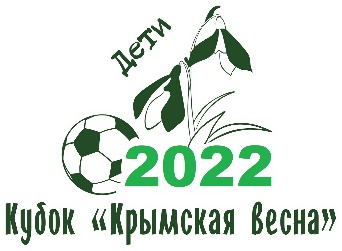 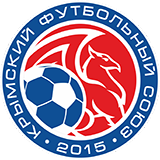 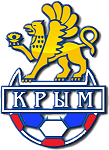 Расписание игр и таблицыОткрытого Республиканского турнира«Крымская весна-2022»среди детско-юношеских команд 2012г.р.А-группаСШ «Спартак КТ»СК «Бахчисарай» г.БахчисарайДФШ «Адвир» г.СимферопольДЮСШ ЕвпаторияИгра за 3-4 местаФиналИгра за 3-4 местаФиналБ-группаФК «Жемчужина» г.СевастопольДЮФК «Севастополь»СШ №3 «Таврия»СШ «Сугдея» г.Судакначало игры1-поле1-поле1-поле2-поле2-поле2-поле10.00ДФШ «Адвир»СК «Бахчисарай»СШ «Спартак КТ»ДЮСШ Евпатория10.40ФК «Жемчужина»СШ «Сугдея»СШ №3 «Таврия»ДЮФК «Севастополь»11.20СК «Бахчисарай»ДЮСШ ЕвпаторияДФШ «Адвир»СШ «Спартак КТ»12.00СШ «Сугдея»ДЮФК «Севастополь»ФК «Жемчужина»СШ №3 «Таврия»12.40СШ «Спартак КТ»СК «Бахчисарай»ДЮСШ ЕвпаторияДФШ «Адвир»13.20СШ №3 «Таврия»СШ «Сугдея»ДЮФК «Севастополь»ФК «Жемчужина»14.00Игра за 3 местоИгра за 3 местоИгра за 3 местоФИНАЛФИНАЛФИНАЛАНазвание командыВНПмз-мпРОБНазвание командыВНПмз-мпРО11223344